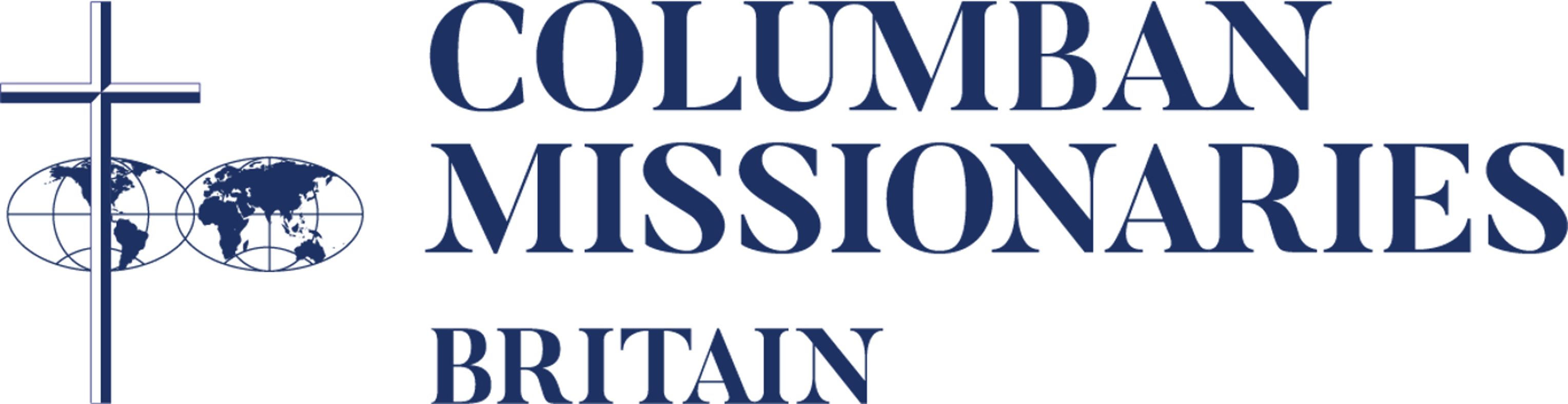 COLUMBAN FAITH IN ACTION VOLUNTEER 2022-23BACKGROUNDWho are the Columbans?
The Columbans, ordained and lay, have had a missionary presence in Britain for over 60 years. We believe that our experience overseas broadens our vision of the Church and we bring this important aspect to our work here. Through collaboration and networking, the Columbans have laid down deep roots in the local church. We raise awareness of the missionary dimension of faith, encouraging and listening to the church in Britain in its efforts to reach out beyond its boundaries to spread Gospel joy and invite others to participate in the mission of God. Please visit www.columbans.co.uk for more information.What is the programme like?The year-long programme offers a young adult the chance to put faith into action through projects connected to refugees and asylum seekers, inter faith initiatives and justice and peace education. The volunteer will be based in Birmingham, the UK’s second city with the youngest urban population in Europe and one of the most lively and diverse regions.The programme commences with a period of induction and training in which there is the opportunity to explore the areas and themes the volunteer will engage with. During the programme the volunteer will be accompanied by two experienced mentors, offering support and challenge.We are looking for young people who will bring their gifts and passion, and who will relish the challenge of exploring new opportunities in response to the particular needs of the Birmingham context.
ROLE SPECIFICATION: COLUMBAN FAITH IN ACTION VOLUNTEER
Role Title:	Faith in Action VolunteerSupport from:	Mauricio Silva (Columban Inter Religious Dialogue Coordinator) and James Trewby (Columban Justice and Peace Education Worker)Hours:	35 hours per week (including some evenings and weekends which should be taken back in lieu)Finances:	Volunteer package of covering accommodation, travel expenses and reimbursement of subsistence costs up to £90 per weekLeave:	25 days Term:			19th September 2022 – 31st August 2023OVERALL ROLE:A time of personal development and growth based in Birmingham, putting faith into action through projects connected to refugees/asylum, inter religious dialogue, and justice and peace education.KEY EXPECTATIONS 
To contribute to the development of Columban Mission in Britain by:Engaging in projects which offer support refugees and asylum seekers as well as programmes which promote good relations between people of differing cultures and faiths.Engaging in activities to help young people and educators explore the relationship between faith and action for justice and peace, working through schools, parishes and collaborative projects.Engaging in a journey of learning and reflection on faith praxis and personal development.
SPECIFIC ACTIVITIES Engaging in projects which offer support refugees and asylum seekers as well as programmes and activities which promote good relations between people of differing cultures and faiths:Volunteering with projects that support asylum seekers and refugees in the city (e.g. Restore, Fatima House, St Chad’s Sanctuary, etc.)Engaging with church and community initiatives in a diverse and multicultural area of the city (i.e. local school, parent and toddler groups, elderly clubs, youth programmes, etc.)Participating in interfaith programmes which promote life-giving. Relationships between people of different backgrounds (e.g. Faith Encounter programme, Footsteps, etc.)Meeting on a regular basis with the Columban IRD Coordinator in order to assess progress in these engagementsAttending relevant trainingParticipating in team meetingsEngaging in activities to help young people and educators explore the relationship between faith and action for justice and peace, working through schools, parishes and collaborative projects.Creating and developing resources for young people, educators and familiesPlanning and leading workshops in schools, youth clubs, parishes and similarCollaboration with a range of other justice and peace organisationsSupporting educators in their work activities with young peopleAttending relevant trainingParticipating in team meetingsTo engage in a journey of learning and reflection on faith praxis and personal development:Keeping a record of experiences through diary-style text entries in order to process these and draw out learning during the programme The opportunity to meet on a regular basis with a Spiritual DirectorMeeting on a regular basis with the two mentors to monitor progress and reflect Taking part in a retreat focused on the aims of the programmeProducing a number of written articles and/or short videos for Columban mediaEvaluation and Monitoring:Submitting monthly reports to be shared at the meetings with the mentorsPresenting of a summary of the programme and a reflection on their growth at a Regional Columban meetingPERSONAL SPECIFICATIONYou will receive an induction and continuing support to carry out this role. EssentialA sense of faith and belonging to the Christian communityAbility and willingness to reflect on their faith and its meaningThe ability to commit to the projects and programmes offered in the city of BirminghamA proven ability to relate to a wide variety of people and engage with different worldviewsSelf-motivation and the ability to take initiativeA willingness to learnThe intellectual and emotional capacity to successfully undertake the programme and training offeredAbility to deal with confidential and sensitive matters and/or materialWillingness to engage in educational activities with a range of audiences
 DesirableWillingness to be immersed within the lives of disadvantaged peopleCommitment to justice, peace and the integrity of creationAwareness of the problems and possibilities of society todayExperience of working with church groupsThe ability to articulate a call to participate in the mission of the church in a diverse cityPassion for working with young people in a range of contexts (both formal and informal; school and parish contexts)Ability to use ICT effectively, including social mediaAbility to work flexibly on a range of tasks and to prioritise accordingly A sense of faith and belonging to the Roman Catholic ChurchPRACTICALITIESOver the programme the Columbans will provide: Finance to support accommodation in BirminghamA local transport allowanceReimbursement of subsistence costs up to £90 per weekA retreatExpenses to attend relevant trainings/meetingsColumbans in Britain are committed to the fight against COVID-19 and believe that to overcome this crisis everyone's commitment and responsibility is needed. The Columban Faith in Action Volunteer will be required to adhere to local and national restrictions and to follow the relevant policies and procedures in their different placements.If you have any questions or wish to speak to a previous volunteer please email invitationtomission@columbans.co.uk The closing date for applications is the 1st of July 2022.The Columbans reserve the right to change and amend this volunteer description/person specification in accordance with the changing requirements of the organisation.